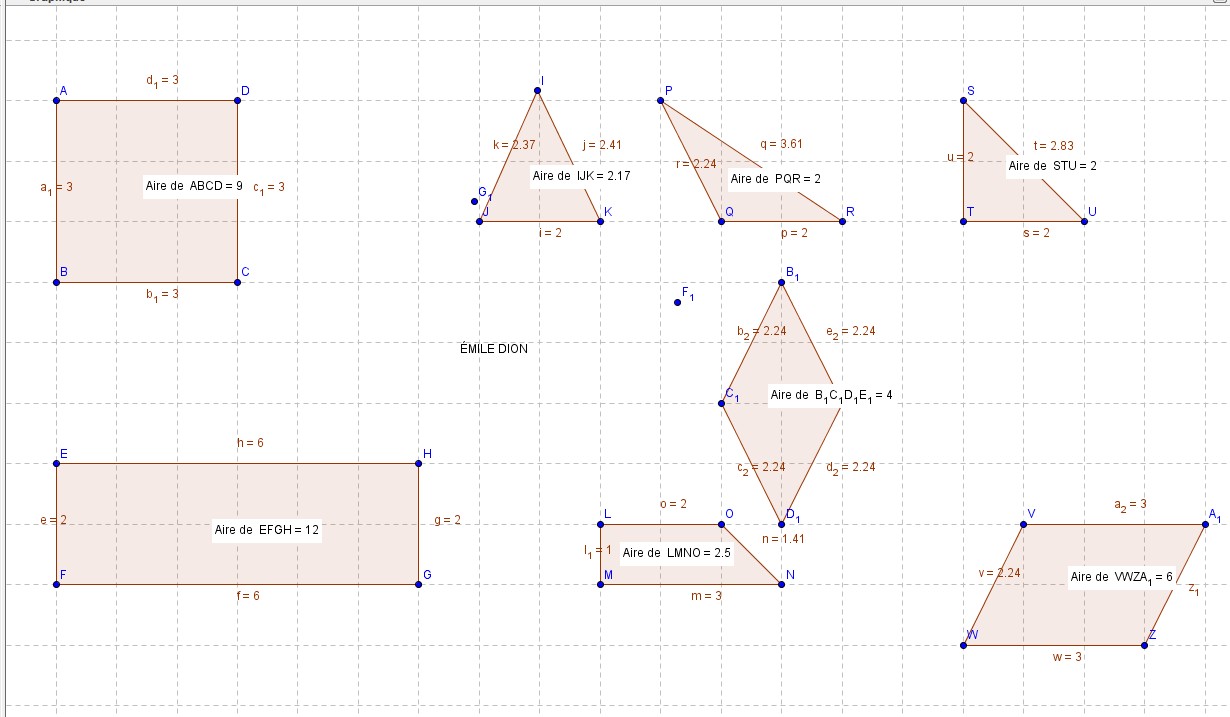 Air du triangle  =b x h / 2                                        =2 x 2 / 2                            =2 cm ²Air du carré  =c x c                       =3 x 3                       = 9cm²Aire du rectangle = b x h                               = 6 x 2                                = 12 cm²Aire du losange= D x d /2                            = 4 x 2 / 2= 4cm²Aire du parallélogramme= b x h                                             = 3 x 2=6cm²Aire du trapèze= (3+2)x1=2.5                             =(3+2)x1=2.5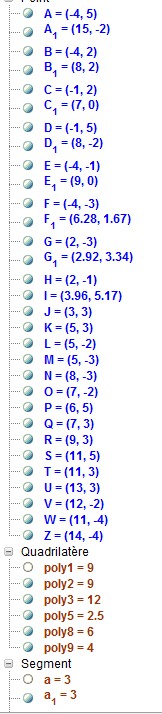 